MODÈLE D'ORDRE DU JOUR DE LA RÉUNION POST-MORTEM DU PROJET     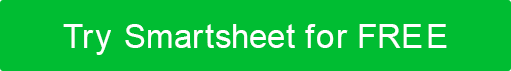 DÉMENTITous les articles, modèles ou informations fournis par Smartsheet sur le site Web sont fournis à titre de référence uniquement. Bien que nous nous efforcions de maintenir les informations à jour et correctes, nous ne faisons aucune déclaration ou garantie d'aucune sorte, expresse ou implicite, quant à l'exhaustivité, l'exactitude, la fiabilité, la pertinence ou la disponibilité en ce qui concerne le site Web ou les informations, articles, modèles ou graphiques connexes contenus sur le site Web. Toute confiance que vous accordez à ces informations est donc strictement à vos propres risques.NOM DU PROJETDATE DE LA RÉUNIONHEURE DE LA RÉUNIONFACILITATEURPARTICIPANTSATTEINDRE LES OBJECTIFSObjectif initial du projet : Indiquer la portée des travaux et les livrables du projet. Le produit a-t-il été livré à temps et à la satisfaction du client?Chronologie : comparez la planification initiale à la chronologie réelle. Y a-t-il eu des événements qui ont eu une incidence sur l'horaire ou la relation avec la clientèle?Budget : Le résultat correspondait-il aux objectifs de coûts initiaux?DISCUSSION D'ÉQUIPEAvons-nous obtenu les résultats escomptés?Qu'est-ce qui s'est bien passé?Qu'est-ce qui aurait pu mieux se passer ?Que pourrions-nous faire différemment la prochaine fois?MESURES À PRENDRE POUR LES PROJETS FUTURSQuelles sont les actions que nous pouvons mettre en œuvre maintenant?RÉSUMÉRemerciez l'équipe et, lorsque vous êtes prêt, envoyez un récapitulatif de la réunion.